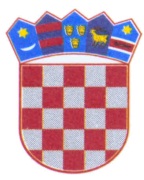 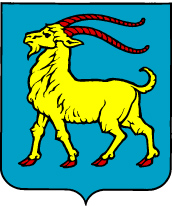 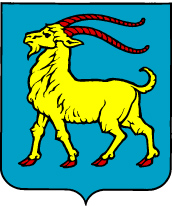 			REPUBLIKA HRVATSKA			ISTARSKA ŽUPANIJA	Upravni odjel za gospodarstvoFINANCIRANJE PROGRAMA I PROJEKATA UDRUGA KOJE DOPRINOSE RAZVOJU GOSPODARSTVA NA PODRUČJU ISTARSKE ŽUPANIJE ZA 2022. GODINUUpute za prijaviteljeDatum objave natječaja:  10.01.2022.Rok za dostavu prijava: 09.02.2022.SADRŽAJ1. FINANCIRANJE PROGRAMA i PROJEKATA UDRUGA KOJE DOPRINOSE RAZVOJU GOSPODARSTVA NA PODRUČJU ISTARSKE ŽUPANIJE ZA 2022. GODINU1.1 Temelji za raspisivanje Javnog natječaja1.2 Cilj natječaja i prioriteti za dodjelu sredstava1.3 Planirani iznosi i ukupna vrijednost natječaja2. FORMALNI UVJETI NATJEČAJA2.1 Prihvatljivi prijavitelji2.2 Prihvatljive aktivnosti koje će se financirati putem natječaja2.3 Prihvatljivi troškovi koji će se financirati putem natječaja2.4 Način prijave2.4.1 Sadržaj Opisnog obrasca2.4.2 Sadržaj obrasca Proračuna2.4.3 Slanje prijave2.5 Procjena prijava i donošenje odluke o dodjeli sredstava3. POPIS NATJEČAJNE DOKUMENTACIJE1.	FINANCIRANJE PROGRAMA I PROJEKATA UDRUGA KOJE DOPRINOSE RAZVOJU GOSPODARSTVA NA PODRUČJU ISTARSKE ŽUPANIJE ZA 2022. GODINU1.1 TEMELJI ZA RASPISIVANJE JAVNOG NATJEČAJAUdruge imaju važnu ulogu u povezivanju zajednice i javnih institucija te imaju snažan utjecaj na provođenje aktivnosti za korist zajednice. Stoga Istarska županija, Upravni odjel za gospodarstvo sufinancira projekte i programe udruga od značaja za razvoj gospodarstva s naglaskom na poticanje inovatorstva, razvoj i komercijalizaciju inovativnih proizvoda i usluga, poticanje zapošljavanja osoba sa invaliditetom te razvijanje njihovih vještina s ciljem potpore razvoju Istarskog gospodarstva. U svrhu dodjele financijskih sredstava osiguranih u Proračunu Istarske županije za 2022. godinu za navedene svrhe u skladu sa zakonskim odredbama Zakona o udrugama (Narodne novine, broj: 74/14, 70/17, 98/19), te sukladno odredbama Uredbe o kriterijima, mjerilima i postupcima financiranja i ugovaranja programa i projekata od interesa za opće dobro koje provode udruge (Narodne novine, broj: 26/15), Uredbe o izmjenama i dopunama uredbe o kriterijima, mjerilima i postupcima financiranja i ugovaranja programa i projekata od interesa za opće dobro koje provode udruge (Narodne novine, broj 37/21), te odredbama Pravilnika o financiranju programa i projekata od interesa za opće dobro koje provode udruge na području Istarske županije („Službene novine Istarske županije“ br.16/17 i 19/17) objavljuje se Javni natječaj za financiranje programa i projekata udruga koje doprinose razvoju gospodarstva na području Istarske županije za 2022. godinu.1.2 CILJ NATJEČAJA I PRIORITETI ZA DODJELU SREDSTAVACilj ovog Natječaja je jačanje Istarskog gospodarstva povećanjem konkurentnosti i prepoznatljivosti istarskih poduzetnika i inovativnih proizvoda i usluga na tržištu te povećanje zaposlenosti osoba s invaliditetom.Prioriteti za dodijelu sredstava:Prioritetno područje 1 – Poticanje razvoja, zaštite, promocije i komercijalizacije inovacijaPrioritetno područje 2 – Poticanje zapošljavanja osoba s invaliditetom1.3 PLANIRANI IZNOSI I UKUPNA VRIJEDNOST NATJEČAJAZa financiranje projekata u okviru ovog Natječaja raspoloživ je iznos od 120.000,00 kuna (stodvadesettisuća kuna).Sredstva se dodjeljuju za provedbu projekata i programa.Projekti/programi će se sufinancirati do visine 50% ukupne vrijednosti  projekta/programa, pri čemu su potencijalni prijavitelji dužni osigurati preostalo sufinanciranje iz vlastitih sredstva, odnosno iz drugih (javnih ili privatnih) izvora financiranja.Najniži i najviši iznos financijskih sredstava koji se može prijaviti i ugovoriti definirani su po pojedinom prioritetnom području kako slijedi:2. FORMALNI UVJETI NATJEČAJA2.1. PRIHVATLJIVI PRIJAVITELJIPravo na podnošenje prijava imaju subjekti koji:su upisani u Registar udruga,su registrirani kao udruge ili udruge udružene u savez, mrežu, koordinaciju ili drugi oblik udruženja i čija temeljna svrha nije stjecanje dobiti,su se svojim statutom opredijelili za obavljanje djelatnosti i aktivnosti koje su predmet financiranja i kojima promiču uvjerenja i ciljeve koji nisu u suprotnosti s Ustavom i zakonom,program/projekt prijave na javni natječaj Županije, te isti bude ocijenjen kao značajan (kvalitetan, inovativan i koristan) za razvoj civilnoga društva i zadovoljenje javnih potreba Županije definiranih razvojnim i strateškim dokumentima, odnosno uvjetima svakog pojedinog natječaja,su uredno ispunili obveze iz svih prethodno sklopljenih ugovora o financiranju iz proračuna Istarske županije i drugih javnih izvora,nemaju dugovanja s osnova plaćanja doprinosa za mirovinsko i zdravstveno osiguranje i plaćanje poreza te drugih davanja prema državnom proračunu, proračunu Županije i proračunu jedinice lokalne samouprave,se protiv Korisnika, odnosno osobe ovlaštene za zastupanje i voditelja programa/projekta ne vodi kazneni postupak i nije pravomoćno osuđen za prekršaje i kaznena djela definirana Uredbom,općim aktom imaju uspostavljen model dobrog financijskog upravljanja i kontrola te način sprječavanja sukoba interesa pri raspolaganju javnim sredstvima,imaju utvrđen način javnog objavljivanja programskog i financijskog izvješća o radu za proteklu godinu (mrežne stranice udruge ili drugi prikladan način),imaju zadovoljavajuće organizacijske kapacitete i ljudske resurse za provedbu programa ili projekata, programa javnih potreba, javnih ovlasti, odnosno pružanje socijalnih usluga,imaju uređen sustav prikupljanja članarina.Pravo prijave na natječaj nemaju:ogranci, podružnice i slični ustrojbeni oblici udruga koji nisu registrirani sukladno Zakonu o udrugama kao pravne osobe; udruge koje nisu upisane u Registar neprofitnih organizacija; udruge koje ne djeluju na području razvoja gospodarstva i ne potiču razvoj gospodarskog sektora; udruge koje obavljaju aktivnosti iz područja poljoprivrede, šumarstva i ribarstva;udruge koje su nenamjenski trošile prethodno dodijeljena sredstva iz javnih izvora (nemaju pravo prijave sljedeće godine, računajući od godine u kojoj su provodile projekt); udruge koje su u stečaju; udruge koje nisu ispunile obveze vezane uz plaćanje doprinosa ili poreza; udruge čiji je jedan od osnivača politička stranka. Svaki prijavitelj ima pravo na ovaj natječaj prijaviti 1 (jedan) program/projekta po prioritetnom području Natječaja, na razdoblje provedbe do 12 mjeseci (do 31.12.2022. godine). Provođenje projekata/programa moguće je i u obliku partnerstva uz uvjet da partneri zadovoljavaju kriterijima koji su propisani za prihvatljive prijavitelje.2.2. PRIHVATLJIVE AKTIVNOSTI KOJE ĆE SE FINANCIRATI PUTEM NATJEČAJAPrihvatljive aktivnosti su:poticanje razvoja inovacijaorganiziranje zajedničkog nastupa inovatora na domaćim i inozemnim specijaliziranim sajmovima i manifestacijama te on-line događanjimapomoć u pripremi dokumentacije za zaštitu inovacijapromocija inovacija u svrhu komercijalizacije istihrazvoj i provedba treninga i radnih aktivnosti osoba s invaliditetom u svrhu njihova zapošljavanja ili održavanja zaposlenosti (na otvorenom tržištu rada i u zaštićenim uvjetima) informiranje poslodavaca i javnosti o mogućnostima zapošljavanja osoba s invaliditetom te promocija radnih aktivnosti i proizvoda osoba s invaliditetomumrežavanje i povezivanje poduzetnika u svrhu jačanja zapošljavanja osoba s invaliditetompružanje poslodavcima usluge tehničke podrške za zapošljavanje osoba s invaliditetom i očuvanje zaposlenosti osoba s invaliditetomdigitalizacija i informatizacija provedbe prihvatljivih aktivnostiPopis projektnih aktivnosti nije konačan, već samo ilustrativan te će se odgovarajuće aktivnosti koje doprinose ostvarenju cilja Natječaja, a koje nisu spomenute gore, također uzeti u obzir za financiranje. O prihvatljivosti aktivnosti odlučuje stručno povjerenstvo.Prihvatljivo razdoblje trajanja programa, projekta je od 01.01.2022. do 31.12.2022. godine te će se odobravati troškovi nastali u navedenom razdoblju neovisno od dana potpisa ugovora.Pri provedbi projektnih aktivnosti prijavitelj mora osigurati poštovanje načela jednakih mogućnosti, ravnopravnosti spolova i nediskriminacije te razvijati aktivnosti u skladu s potrebama u zajednici.Prilikom provedbe projekta/programa korisnik sredstava je dužan na svim informativnim, propagandnim, tiskanim, video i drugim materijalima vezanim uz program/projekt istaknuti logotip i naziv Istarska županija – Regione Istriana, kao instituciju koja financira program/projekt te je dužan dati suglasnost Županiji da koristi i objavljuje navedene materijale.2.3. PRIHVATLJIVI TROŠKOVI KOJI ĆE SE FINANCIRATI PUTEM NATJEČAJASredstvima ovog Natječaja mogu se financirati samo stvarni i prihvatljivi troškovi, nastali provođenjem projekta u vremenskom razdoblju naznačenom u ovim Uputama. Prilikom procjene projekta/programa ocjenjivat će se potreba naznačenih troškova u odnosu na predviđene aktivnosti kao i realnost visine navedenih troškova. Pod prihvatljivim izravnim troškovima podrazumijevaju se troškovi koji su neposredno povezani uz provedbu pojedinih aktivnosti predloženog programa/projekta kao što su: grafičke usluge (grafička priprema, usluge tiskanja letaka, brošura, časopisa i sl. pri čemu treba navesti vrstu i namjenu usluge, količinu, jedinične cijene), izrada i objava edukativnih i promidžbenih materijala,usluge promidžbe (televizijske i radijske prezentacije, održavanje internetskih stranica, obavijesti u tiskovinama, promidžbeni materijal i sl. pri čemu je potrebno navesti vrstu promidžbe, trajanje i cijenu usluge), troškovi reprezentacije vezani uz organizaciju programskih odnosno projektnih aktivnosti (pri čemu treba navesti svrhu, učestalost i očekivani broj sudionika i sl.), izdaci za troškove plaća i naknada voditeljima programa/projekta, izvoditeljima iz udruge i/ili vanjskim suradnicima koji sudjeluju u provedbi projekta (ugovor o autorskom djelu i honorar, ugovor o djelu, ugovor o djelu redovitog studenta, ugovor o radu) pri čemu treba navesti ime i prezime osobe koja će biti angažirana, njezine stručne kompetencije, broj mjeseci i mjesečni bruto iznos naknade. Prihvatljivi troškovi za plaće i naknade ne smiju premašiti 70% visine ukupnog proračuna projekta, a za osobe koje rade na projektu dio radnog vremena troškovi moraju biti obračunati primjenom fiksnog postotka radnog vremena i tu operaciju treba upotrijebiti mjesečno pri obračunu troškova.troškovi komunikacije (troškovi telefona, interneta i sl.) koji moraju biti specificirani, troškovi nabavke robe i opreme nužne za provedbu projekta/programa koja mora biti specificirana po vrsti i iznosu do naviše 15% ukupne vrijednosti projekta,putni troškovi (npr. dnevnice za službena putovanja), izdaci za prijevoz i smještaj (pri čemu je potrebno specificirati broj osoba, odredište, učestalost i svrhu putovanja te vrstu javnog prijevoza, vrstu smještaja i broj noćenja),troškovi zaštite, brendiranja i promocije autohtonih proizvoda,troškovi edukacije provoditelja programa/projekta,ostali troškovi koji su izravno vezani za provedbu aktivnosti programa/projekta.Pod neizravnim troškovima podrazumijevaju se troškovi koji nisu izravno povezani s provedbom programa/projekta, ali neizravno pridonose postizanju njegovih ciljeva pri čemu i ovi troškovi trebaju biti specificirani i obrazloženi.Prihvatljivi neizravni troškovi ne smiju premašiti 20% visine ukupnog proračuna projekta.Prihvatljivi neizravni troškovi su:režije, troškovi komunikacije (telefona, interneta, …), fotokopiranje, uredski materijal,najam ureda,troškovi knjigovodstvenih usluga,poštarine,ostali neizravni troškovi koji doprinose postizanju ciljeva projekta.U neprihvatljive troškove spadaju:nabava, izgradnja ili adaptacija objekatanabava vozila;ulaganja u kapital ili kreditna ulaganja, jamstveni fondovi;troškovi kamata na dug;kazne, financijske globe i troškovi sudskih sporova;doprinosi za dobrovoljna zdravstvena ili mirovinska osiguranja koja nisu obvezna prema nacionalnom zakonodavstvu;bankovne pristojbe za otvaranje i vođenje računa, naknade za financijske transfere i druge pristojbe u potpunosti financijske prirode;troškovi koji su već bili financirani iz javnih izvora odnosno troškovi koji se u razdoblju provedbe projekta financiraju iz drugih izvora;doprinosi u naravi: nefinancijski doprinosi (robe ili usluge) od trećih strana koji ne obuhvaćaju izdatke za Korisnika;troškovi koji nisu predviđeni Ugovorom;donacije u dobrotvorne svrhe;zajmovi drugim organizacijama ili pojedincima;drugi troškovi koji nisu u neposrednoj povezanosti sa sadržajem i ciljevima projekta.2.4. NAČIN PRIJAVEPrijava se smatra potpunom ukoliko sadrži sve prijavne obrasce i obvezne priloge kako je zahtijevano u Pozivu na dostavu projektnih prijedloga i natječajnoj dokumentaciji. Sve stavke prijavnog obrasca moraju biti u potpunosti popunjene, osim ukoliko određena stavka nije primijenjiva za udrugu.Obvezna dokumentacija:ispunjen, potpisan i ovjeren obrazac opisa programa/projekta,ispunjen, potpisan i ovjeren obrazac proračuna programa/projekta,preslika izvoda o registraciji udruge iz Registra udruga RH, ne starija od 3 (tri) mjeseca, (može ga zamijeniti i ispis elektronske stranice sa svim podacima udruge iz registra)preslika Izvatka iz Registra neprofitnih organizacija (može ga zamijeniti i ispis elektronske stranice sa svim podacima organizacije iz registra)preslika ovjerenog važećeg statuta prijavitelja financijski izvještaj udruge – ukoliko nije dostupan u elektroničkoj bazi podataka:za obveznike dvojnog knjigovodstva: preslika godišnjeg Izvještaja o prihodima i rashodima, Bilanca i Bilješke uz financijske izvještaje za 2021. godinuza obveznike jednostavnog knjigovodstva: odluka o vođenju jednostavnog knjigovodstva i primjeni novčanog računovodstvenog načela usvojena od zakonskog zastupnika podnositelja i Godišnji financijski izvještaj o primicima i izdacima za 2021. godinu,potpisana izjava o nepostojanju dvostrukog financiranja.Sporazum o partnerstvu (ukoliko se projekt/program provodi u partnerstvu sa drugim prihvatljivim subjektima)Neobavezna dokumentacija: izvodi iz novinskih članaka, publikacija, fotografije, nagrade i sl., kao dokaz dosadašnjih aktivnosti i realiziranih sličnih programa/projekata.Udruga kojoj će biti odobreno financiranje prije potpisa ugovora morati će dostaviti slijedeće dokumente:uvjerenje nadležnog suda da se ne vodi kazneni postupak protiv osobe ovlaštene za zastupanje udruge i voditelja projekta, ne starije od 6 mjeseci od dana objave natječaja;potvrda Ministarstva financija/Porezne uprave o stanju javnog dugovanja za prijavitelja i partnere, ne starija od 30 dana od dana objave natječaja.2.4.1	Sadržaj Opisnog obrascaOpisni obrazac projekta/programa dio je obvezne dokumentacije. Popunjava se na hrvatskom jeziku i sadrži podatke o prijavitelju, partnerima te sadržaju projekta/programa koji se predlaže za financiranje.Obrazac je potrebno ispuniti na računalu. Rukom ispisani obrasci u potpunosti ili djelomično neće se uzeti u razmatranje. 2.4.2	Sadržaj obrasca ProračunaObrazac Proračuna dio je obvezne dokumentacije. Sadrži podatke o svim izravnim i neizravnim troškovima projekta/programa, kao i o bespovratnim sredstvima koja se traže od davatelja.Prijava u kojima nedostaje obrazac Proračuna neće biti uzeta u razmatranje, kao ni prijava u kojoj obrazac Proračuna nije u potpunosti ispunjen.Obrazac je potrebno ispuniti na računalu. Rukom ispisani obrasci neće se uzeti u razmatranje. 2.4.3	Slanje prijaveObvezne obrasce i propisanu dokumentaciju šalje se u elektroničkom obliku na adresu gospodarstvo@istra-istria.hrPrijava sadržava obvezne obrasce vlastoručno potpisane od strane ovlaštene osobe podnositelja zahtjeva i voditelja programa/projekta i ovjerene službenim pečatom organizacije. Rok za prijavu na natječaj je 09. veljače 2022. godine.Sve prijave poslane izvan roka neće biti uzete u razmatranje.Sva pitanja vezana uz ovaj Javni natječaj mogu se postaviti isključivo elektroničkim putem, slanjem upita na adresu elektroničke pošte: gospodarstvo@istra-istria.hr  i to najkasnije 15 dana prije isteka natječaja.Odgovori na pojedine upite u najkraćem mogućem roku poslat će se izravno na adrese onih koji su pitanja postavili.Za sva pitanja koja nisu definirana Javnim pozivom i Uputama za prijavitelje relevantna je Uredba o kriterijima, mjerilima i postupcima financiranja i ugovaranja programa i projekata od interesa za opće dobro koje provode udruge »Narodne novine«, broj 26/15 i Uredba o izmjenama i dopunama uredbe o kriterijima, mjerilima i postupcima financiranja i ugovaranja programa i projekata od interesa za opće dobro koje provode udruge »Narodne novine«, broj 37/21).2.5 PROCJENA PRIJAVA I DONOŠENJE ODLUKE O DODJELI SREDSTAVASve pristigle i zaprimljene prijave proći će kroz sljedeću proceduru:(A) PREGLED PRIJAVA U ODNOSU NA PROPISANE UVJETE NATJEČAJADavatelj financijskih sredstava ustrojava posebno tijelo za provjeru propisanih uvjeta natječaja, odnosno Povjerenstvo za pripremu i provedbu natječajnog postupka te provjeru ispunjavanja propisanih (formalnih) uvjeta natječaja (dalje: Tehničko Povjerenstvo). Tehničko Povjerenstvo provjerava slijedeće:evidentira prijave i svakoj prijavi dodjeljuje evidencijski ili urudžbeni broj,utvrđuje da li je prijava dostavljena na pravi natječaj ili javni poziv i u zadanom roku,utvrđuje da li su dostavljeni, potpisani i ovjereni svi obvezni obrasci i ostali obvezni prilozi utvrđeni natječajem,utvrđuje da li je zatraženi iznos sredstava unutar financijskih pragova postavljenih u natječaju ili javnom pozivu,ako je primjenjivo, utvrđuje da li je lokacija provedbe projekta prihvatljiva,ako je primjenjivo, utvrđuje da li su prijavitelj i partner prihvatljivi sukladno uputama za prijavitelje natječaja, utvrđuje da li su ispunjeni ostali formalni uvjeti natječaja.Nakon provjere svih pristiglih i zaprimljenih prijava u odnosu na propisane uvjete natječaja, Tehničko povjerenstvo izrađuje popis svih prijavitelja koji su zadovoljili propisane uvjete, čije se prijave stoga upućuju na procjenu kvalitete, kao i popis svih prijavitelja koji nisu zadovoljili propisane uvjete natječaja.Ukoliko prijave imaju manje nedostatke koji ne utječu na sadržaj bitan za ocjenjivanje prijave, davatelj financijskih sredstava na prijedlog Tehničkog povjerenstva može zatražiti naknadno dopunjavanje, odnosno ispravljanje prijave potrebnim podacima i prilozima u roku 8 dana.Davatelj će pisanim putem obavjestiti sve prijavitelje koji nisu zadovoljili propisane uvjete o razlozima odbijanja njihove prijave. Prigovor na administrativni postupak moguće je izjaviti u roku 8 dana od dana primitka obavijesti.(B) PROCJENA PRIJAVA KOJE SU ZADOVOLJILE PROPISANE UVJETE NATJEČAJA Davatelj financijskih sredstava ustrojava Povjerenstvo za procjenu prijava (dalje: Stručno Povjerenstvo) koje se sastoji od 3 člana. Svaka pristigla i zaprimljena prijava koja je prošla provjeru propisanih uvjeta natječaja ocjenjuje se temeljem obrasca za procjenu kvalitete prijave.Temeljem provedene procjene prijava koje su zadovoljile propisane uvjete natječaja, Stručno Povjerenstvo će sastaviti privremenu listu odabranih projekata/programa prema bodovima koje su postigli u procesu procjene. Privremena lista sastoji se od prijava rangiranih prema broju bodova, čiji zatraženi iznos zajedno ne premašuje ukupni planirani iznos natječaja. Uz privremenu listu, temeljem bodova koje su ostvarile tijekom procjene, Stručno Povjerenstvo će sastaviti i rezervnu listu odabranih projekata/programa za dodjelu sredstava. Prijavljeni projekt/program mora ostvariti minimalno 60 bodova kako bi mogao ostvariti pravo na rangiranje na bodovnoj listi.Kriteriji za odabir odnosno dodjelu sredstava za program/projekt su slijedeći: kvaliteta i relevantnost prijave: usklađenost s ciljevima i načelima postavljenim u natječaju sukladno strateškim dokumentima Županije; definiranje ciljnih skupina i krajnjih korisnika, izvedivost, očekivane rezultate i učinke,procjena dosadašnjeg iskustva podnositelja prijave u provedbi istog ili sličnog programa ili projekta,procjena proračuna programa ili projekta (realnost, učinkovitost, razrađenost i povezanost s aktivnostima, korisnicima i rezultatima koji se očekuju, vlastiti doprinos podnositelja prijave, sufinanciranje iz drugih izvora, dokumentiranost pojedinih stavki proračuna),inovativnost projekta (primjena najboljih praksi u odgovarajućem području),originalnost projekta, s time da će se nastojati izbjegavati financiranje istovrsnih, programa i projekata predloženih od strane različitih prijavitelja,postojanje upravljačkog i stručnog kapaciteta za provođenje planiranih aktivnosti projekta/programa,jasno definiran i realno dostižan cilj projekta/programa,jasno definirani korisnici projekta/programa,rezultati realizacije projekta/programa u skladu sa stvarnim potrebama u zajednici u kojoj se provodi,odnos vrijednosti projekta u odnosu na društvenu koristdosadašnja priznanja (domaća i međunarodna).(C) DOSTAVA DODATNE DOKUMENTACIJE I UGOVARANJE Kako bi se izbjeli dodatni nepotrebni troškovi prilikom prijave na natječaj, davatelj financijskih sredstava tražit će dodatnu dokumentaciju isključivo od onih prijavitelja koji su temeljem postupka procjene prijava ušli na Privremenu listu odabranih projekata/ programa za dodjelu sredstava. Dodatna dokumentacija:1.	uvjerenje nadležnog suda da se ne vodi kazneni postupak protiv osobe ovlaštene za zastupanje udruge i voditelja projekta, ne starije od 6 mjeseci od dana objave natječaja;2.	potvrda porezne uprave, ne starija od 30 dana od dana objave natječaja.Ukoliko prijavitelj ne dostavi traženu dodatnu dokumentaciju u roku 15 dana, njegova prijava će se odbaciti kao nevažeća.Ukoliko se provjerom dodatne dokumentacije ustanovi da neki od prijavitelja ne ispunjava tražene uvjete natječaja, njegova prijava neće se razmatrati za postupak ugovaranja.Prije konačnog potpisivanja ugovora s korisnikom sredstava, a temeljem procjene Stručnog Povjerenstva, davatelj može tražiti reviziju obrasca proračuna kako bi procjenjeni troškovi odgovarali realnim troškovima u odnosu na predložene aktivnosti.Rezervna lista odabranih projekata/programa za dodjelu sredstava aktivirat će se prema redoslijedu ostvarenih bodova prilikom procjene ukoliko, nakon provjere dodatne dokumentacije i procesa revizije proračunskih obrazaca, ostane dovoljno sredstava za ugovaranje dodatnih projekata/programa. Nakon provjere dostavljene dokumentacije, Stručno Povjerenstvo predlaže konačnu listu odabranih projekata/programa za dodjelu sredstava na odlučivanje Županu Istarske županije.Svi prijavitelji, čije su prijave ušle u postupak procjene, biti će obaviješteni o donesenoj Odluci o dodjeli financijskih sredstava projektima/programima u sklopu Natječaja. Sa prijaviteljima kojima su odobrena financijska sredstva Županija će potpisati Ugovor o su(financiranju) u roku od 30 dana od dana donošenja odluke o (su)financiranju.Korisnicima će se financijska sredstva isplatiti u dva obroka sukladno razdoblju provedbe projekta i ostvarenju proračunskih prihoda.Prijavitelji kojima su financijska sredstva dodijeljena dužni su podnijeti polugodišnji i/ili završni izvještaj o provedbi programa/projekta Istarskoj županiji u roku 15 dana od završetka izvještajnog razdoblja na propisanim obrascima. Zabranjeno je dvostruko financiranje kada su u pitanju iste aktivnosti koje se provode na istom području u istom vremenskom periodu i za iste korisnike, osim ako se ne radi o koordiniranom sufinanciranju iz više različitih izvora. Podnositelj prijave dužan je popuniti i potpisati obrazac kojim daje pisanu izjavu pod materijalnom i kaznenom odgovornošću o nepostojanju dvostrukog financiranja.Zabranjeno je podugovaranje provedbe planiranih aktivnosti.Udruge kojima nisu odobrena financijska sredstva mogu izvršiti uvid u zbirnu ocjenu njihovog programa/projekta. Zahtjev za naknadnim uvidom dostavlja se davatelju financijskih sredstava elektroničkim ili pisanim putem. Udruge kojima nisu odobrena financijska sredstva imaju pravo podnijeti prigovor na administrativni postupak u roku 8 (osam) dana od dana primitka obavijesti.POPIS NATJEČAJNE DOKUMENTACIJEupute za prijavitelje,2. obrasci za prijavu programa ili projekata:obrazac opisa programa ili projektaobrazac proračuna programa ili projekta3. popis priloga koji se prilažu prijavi 4. obrazac za procjenu kvalitete/vrijednosti programa ili projekta5. obrazac izjave o nepostojanju dvostrukog financiranja6. obrazac ugovora o financiranju programa ili projekta7. obrasci za izvještavanje:obrasci opisnog izvještaja provedbe programa ili projektaobrasci financijskog izvještaja provedbe programa ili projekta8.  Ogledni obrazac Sporazuma o partnerstvu u provedbi projekta 2022.9. Pravilnik o financiranju programa i projekata od interesa za opće dobro koje provode udruge na području Istarske županije; Službene novine Istarske županije, broj 16/17 i 19/17.Prioritetno područje /PodprioritetPrioritetno područje /PodprioritetNajniži iznos sredstava koji se može prijaviti i ugovoriti po pojedinoj prijaviNajviši iznossredstava koji se može prijaviti iugovoriti popojedinoj prijaviNajmanji broj prijava koje će se financiratiNajveći broj prijava koje će se financiratiUkupno raspoloživi iznos1.Poticanje razvoja, zaštite, promocije i komercijalizacije inovacija10.000,0080.000,001880.000,002. Poticanje zapošljavanja invalida10.000,0040.000,001440.000,00